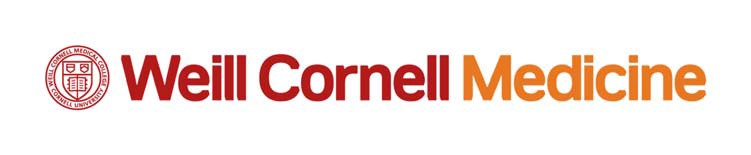 COI Start-up Intake FormName:Title:What is the name of the company?What is the purpose of the company?What percentage of the company do you own and what is the value? Do you have an executive and/or managerial role in the company?Is your research at WCM related to the company?What sort of funding and capitalization has the company received so far?What services, if any, did you provide to receive an equity interest?Please explain any relevant use of WCM resources, including facilities, equipment, materials, data, services and/or personnel (students, trainees, postdocs, etc.).Is Cornell involved in the licensing of any intellectual property for the company? If no, please explain.Are you currently involved or plan to be involved in human subject research sponsored by the company?Have you or do you plan to share either data or biospecimens with the company?Are you currently receiving or expecting grant funding (i.e. SBIR/STTR)?